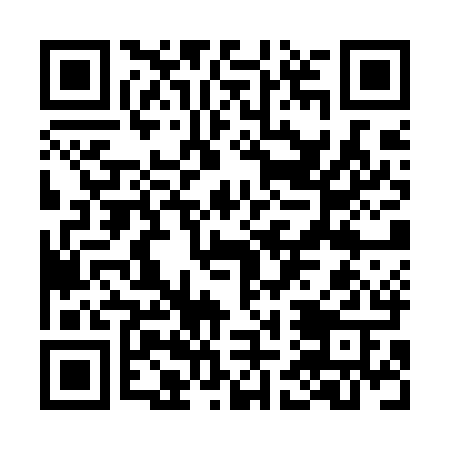 Ramadan times for Calheiros, PortugalMon 11 Mar 2024 - Wed 10 Apr 2024High Latitude Method: Angle Based RulePrayer Calculation Method: Muslim World LeagueAsar Calculation Method: HanafiPrayer times provided by https://www.salahtimes.comDateDayFajrSuhurSunriseDhuhrAsrIftarMaghribIsha11Mon5:205:206:5212:444:506:376:378:0412Tue5:185:186:5112:444:516:386:388:0513Wed5:165:166:4912:444:526:396:398:0614Thu5:145:146:4712:434:536:406:408:0815Fri5:135:136:4612:434:546:416:418:0916Sat5:115:116:4412:434:556:426:428:1017Sun5:095:096:4212:424:566:446:448:1118Mon5:075:076:4012:424:566:456:458:1219Tue5:055:056:3912:424:576:466:468:1420Wed5:045:046:3712:424:586:476:478:1521Thu5:025:026:3512:414:596:486:488:1622Fri5:005:006:3412:415:006:496:498:1723Sat4:584:586:3212:415:016:506:508:1924Sun4:564:566:3012:405:016:516:518:2025Mon4:544:546:2812:405:026:526:528:2126Tue4:524:526:2712:405:036:546:548:2227Wed4:504:506:2512:395:046:556:558:2428Thu4:484:486:2312:395:056:566:568:2529Fri4:474:476:2212:395:056:576:578:2630Sat4:454:456:2012:395:066:586:588:2831Sun5:435:437:181:386:077:597:599:291Mon5:415:417:171:386:088:008:009:302Tue5:395:397:151:386:088:018:019:323Wed5:375:377:131:376:098:028:029:334Thu5:355:357:111:376:108:038:039:345Fri5:335:337:101:376:118:058:059:366Sat5:315:317:081:376:118:068:069:377Sun5:295:297:061:366:128:078:079:398Mon5:275:277:051:366:138:088:089:409Tue5:255:257:031:366:148:098:099:4110Wed5:235:237:021:356:148:108:109:43